Our P.E Vision.Mission Statement‘To uncover the potential within every child and develop their confidence, therefore contributing to the health and well-being of themselves and others within the school and the local community’.Aims and ObjectivesAt Handsworth Primary School Physical Education forms an integral part of the education of each pupil.  We feel that the benefits of physical activity are numerous and complement overall wellbeing.  We aim to promote an active, healthy and enjoyable lifestyle and encourage pupils to have the motivation, confidence, physical and social competence, knowledge and understanding to maintain physical activity throughout life.P.E. is about introducing children to the world of sport, which, combined with an enjoyment of exercise, will hopefully provide the foundations for a healthy, active lifestyle.Sports Premium What is the Sports Premium?The Government is providing funding for schools to improve their sports provision. This funding is being jointly provided by the Departments for Education, Health and Culture, Media and Sport, with money going directly to primary schools to spend on improving the quality of sport and PE for all their children. In 2022/23, Handsworth received £19,562.  We also carried over £1,093.88 from the previous year.Purpose of fundingSchools have to spend the sport funding on improving their provision of PE and sport and they have the freedom to choose how they do this.How we spent this academic year’s allocationRenew membership for 5-a-day fitness Ensuring all children have the opportunity of extra-curricular clubs by offering Pupil Premium children free places.Equipment order to ensure necessary equipment is available to teach curriculum map and clubs.  Multiple orders including basketballs, netballs, tennis racquets, volleyballs, golf set, badminton equipment and inclusive equipment.Continuing to providing an appropriate and broad range of competitive sports and experiences for all ages and abilities. CPD training enabled with supply cover for PE subject leader.WFSSN MembershipGirls and Boys football clubs for Year 5 and 6.Running club for Year 5 and 6.Booster swimming sessions for those who cannot swimTransport for sports competitions.Supply cover for teachers attending sports events.Resources to support the curriculum map which has been implemented this year.Circus skills sessionsSkate and Scoot sessionsFit4Kids sessionsBooks inspired by sportPlayground equipmentCricket for Year 4Impact of Funding to PE and sport participationStaff able to confidently deliver PE across the school, with a good amount of equipment and options for each topic area.  Curriculum map now fully embedded and feedback received regarding any change that need to be made to improve this further.Children who were unable to swim or very unconfident in water able to improve their confidence and ability.  25 children in Years 5 and 6 attended for a week.Continued high levels of participation from girls in football clubs and competition.Offering all children access to clubs and physical opportunities, allowing us to focus on specific children who may not otherwise get the opportunity.Increased competition and success stories have inspired children to try new sports and enter competitions.  This year we won a borough volleyball competition and represented the borough in the London Youth Games for the third time in succession.Children able to be exposed to many sports and activities both in and outside of school.Children participation in inter school events and competitions the highest it has been.Consistent participation in running club resulting in over 30 children running in the borough cross country.  Team and individual medals were won. Over 100 participants per week in extra-curricular sports.Maintained children’s positive attitudes to PE and well-being.Maintained high level of pupil participation.Further opportunities for all children with circus skills, scooting and skateboarding sessions.  Children realising this is something they are good at and there are other activities outside of sports.Linking Dance and curriculum with Imoves resources.Inspiring children to read through sport with books focused on sport or individual achievements.Record of Sport Premium spending by item Academic Year 2022/2023How we intend to spend our allocation 23/24Membership with WFSSN (Waltham Forest School Sports Network) ensuring opportunities for CPD training, new resources, curriculum support and competition.Catch up swimming lessons for those who cannot swim in Year 5 and 6.External coaches for lunchtime activities to support specific year groups and behaviour.Furthering competitive opportunities in KS1 and the chance to try new sports.Transport for inter sport competition.Staff cover for competition and monitoring of PE delivery.Continue to purchase equipment that can be used at lunchtime, focusing on improving behaviour and keeping children active.Ensuring all children have the opportunity of extra-curricular clubs by offering Pupil Premium children free places.Sports leaders to provide further opportunities at lunchtime with clubs and activities.Further equipment to enable excellent delivery of clubs, lessons, training and competition. Improving the curriculum provision.  Better quality and quantity across the school.  Feedback from staff to support this.Continuing to provide an appropriate and broad range of competitive sports and experiences for all ages and abilities, while taking advantage of the developing interest in sports such as sitting volleyball with more clubs and opportunities.Reading materials Skateborads for KS2Replenish lost or old kits for competitionEvents that promote new skills or sports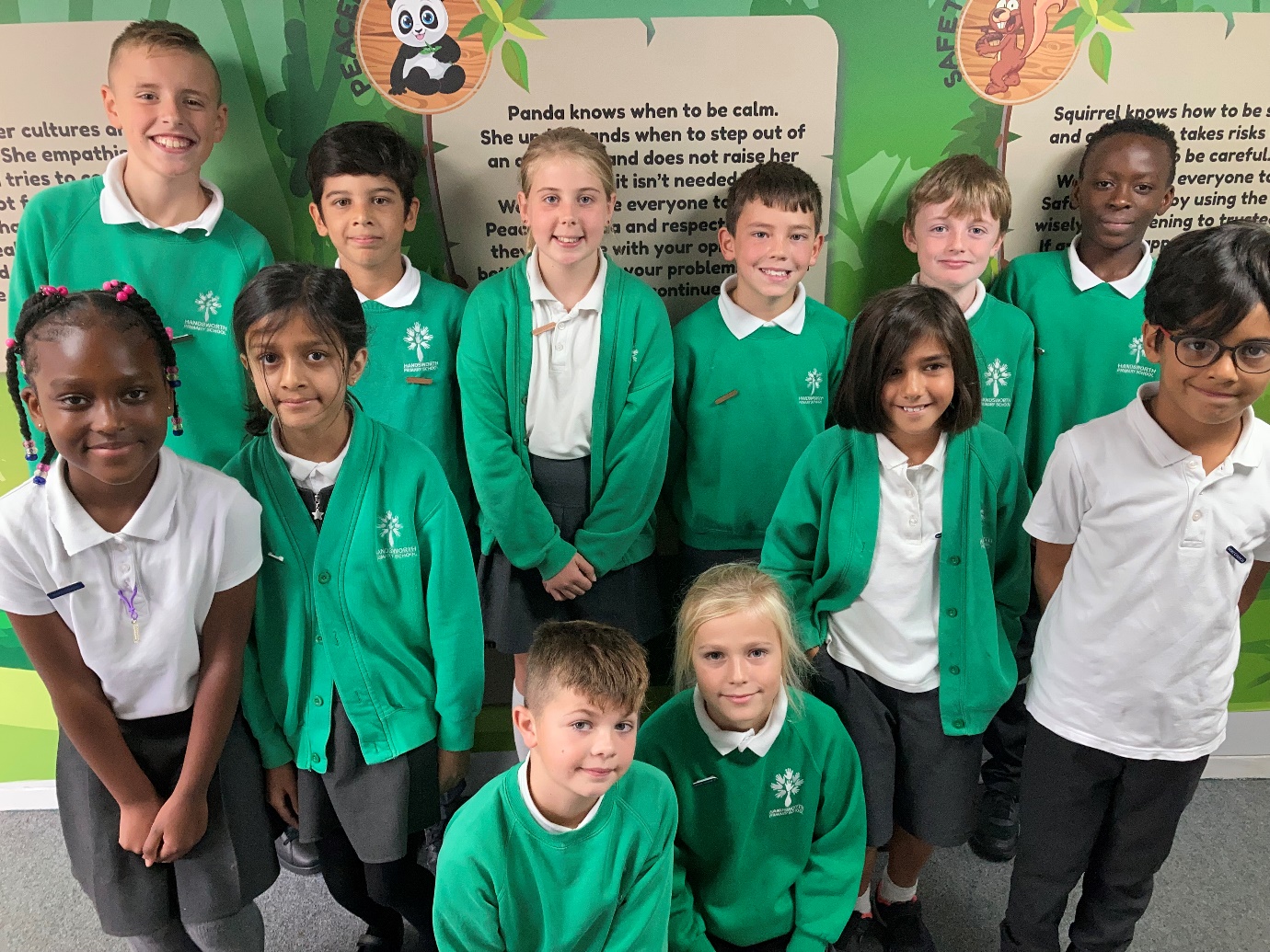 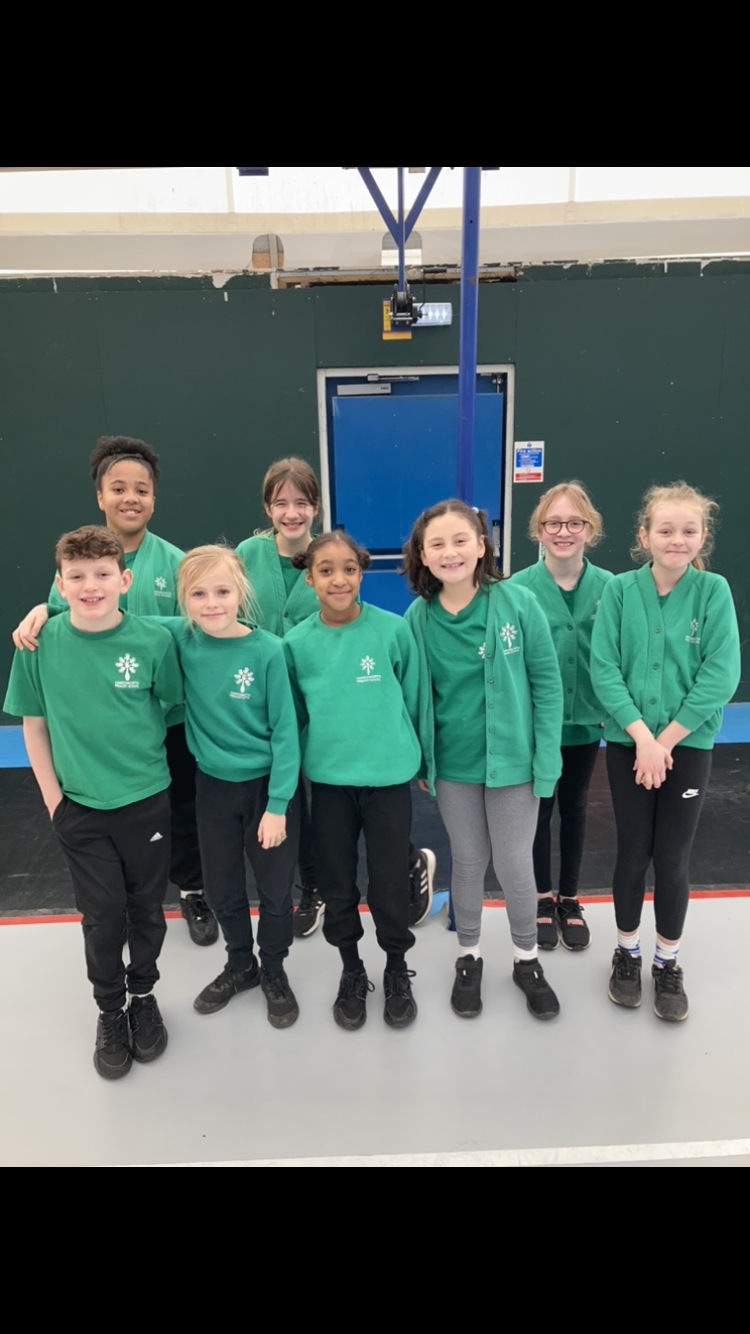 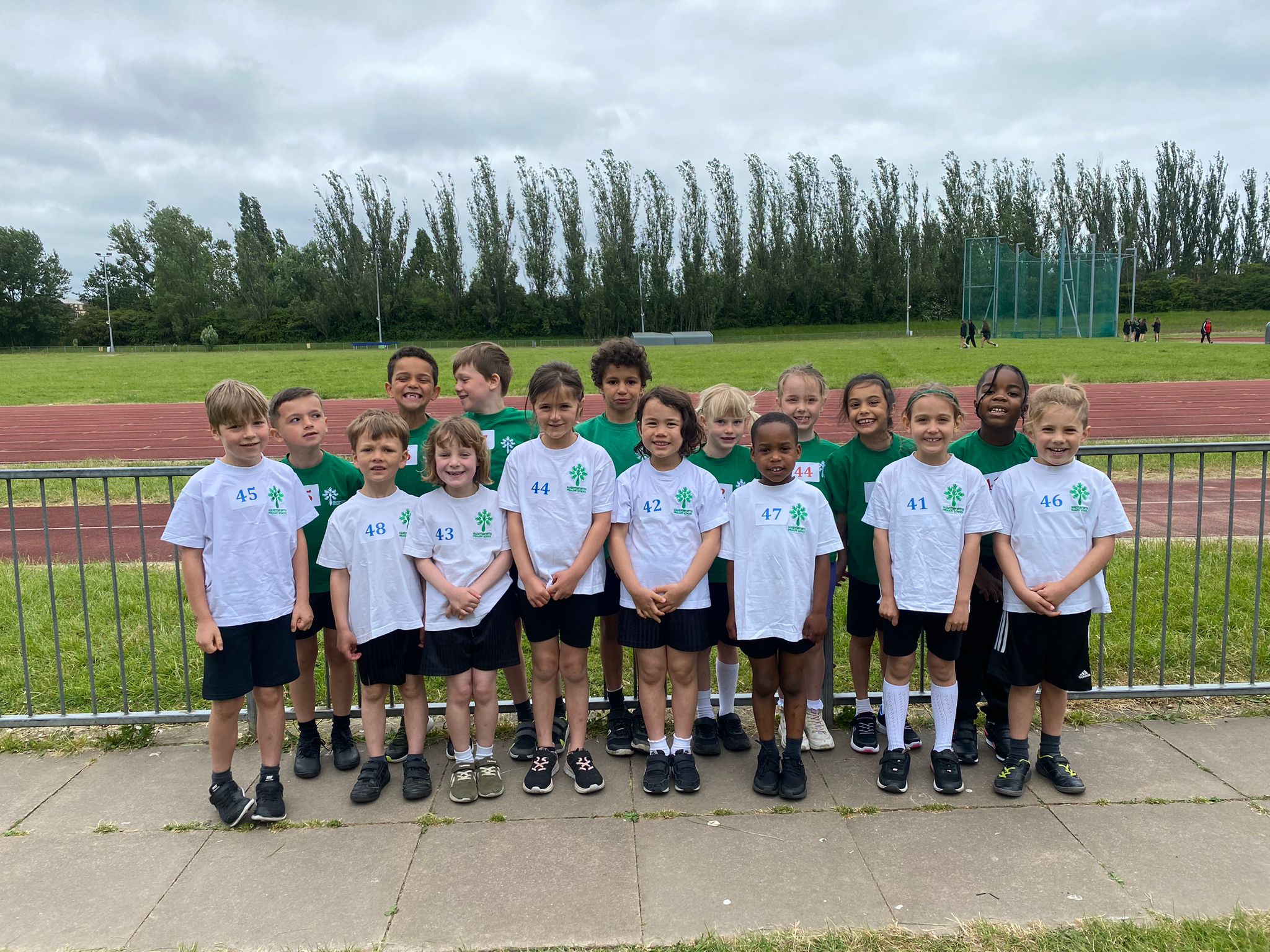 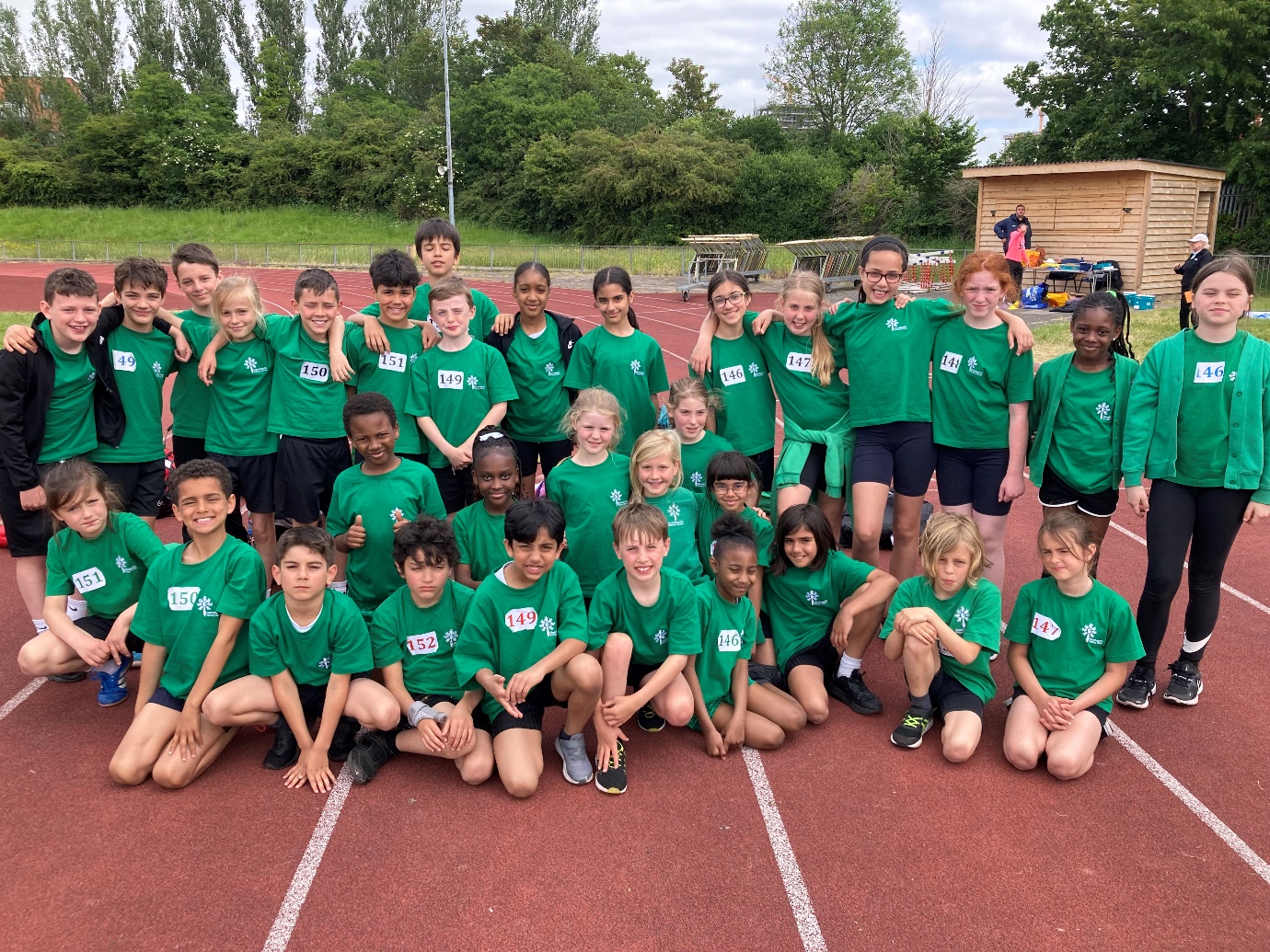 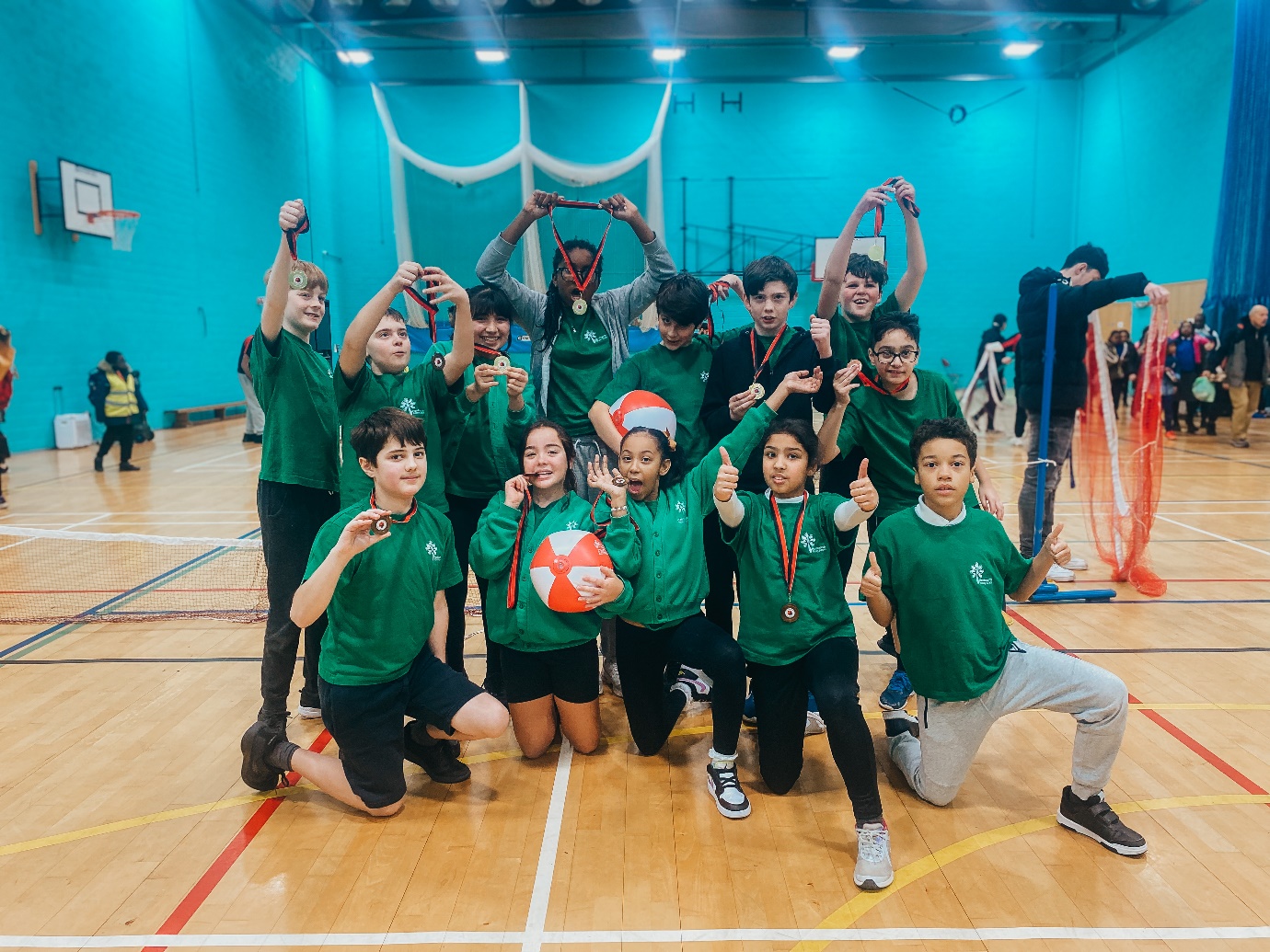 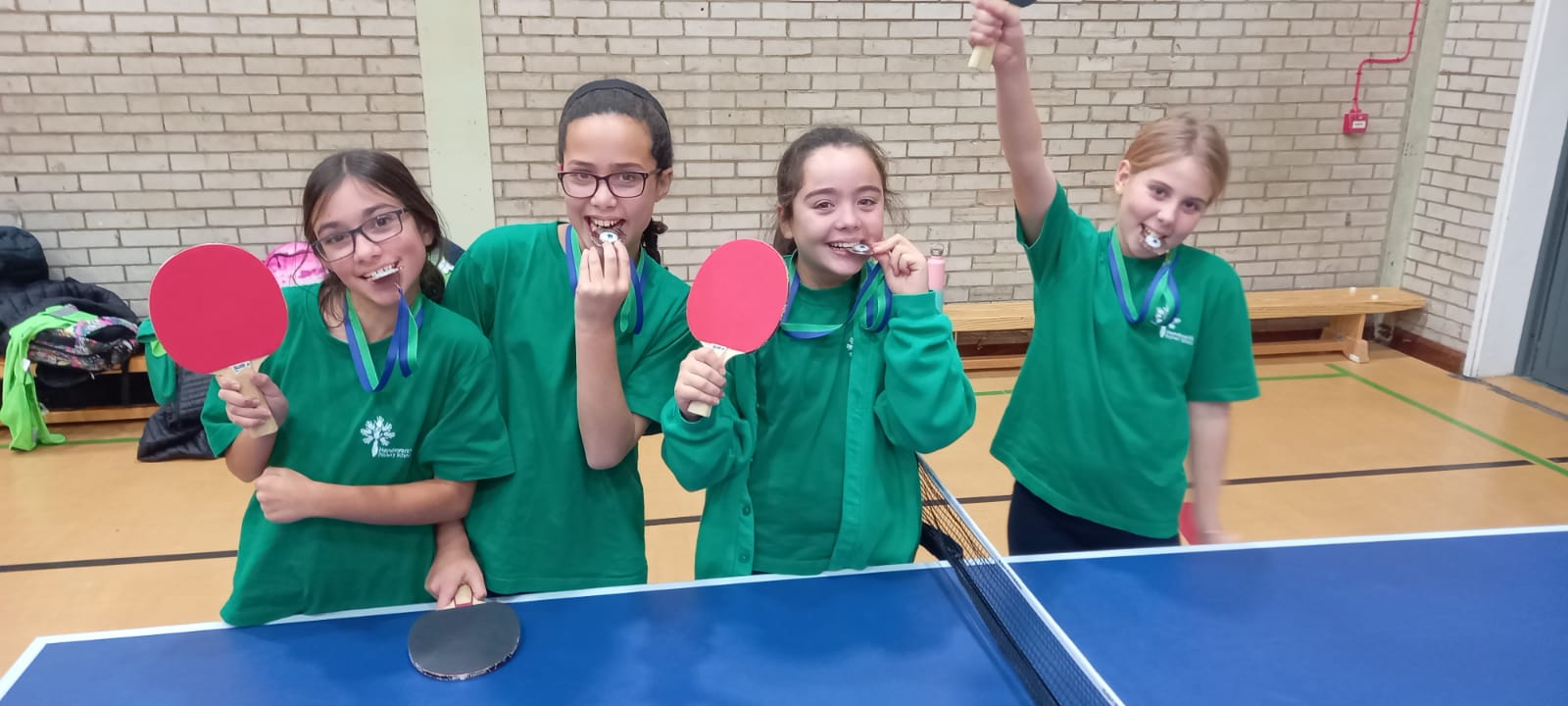 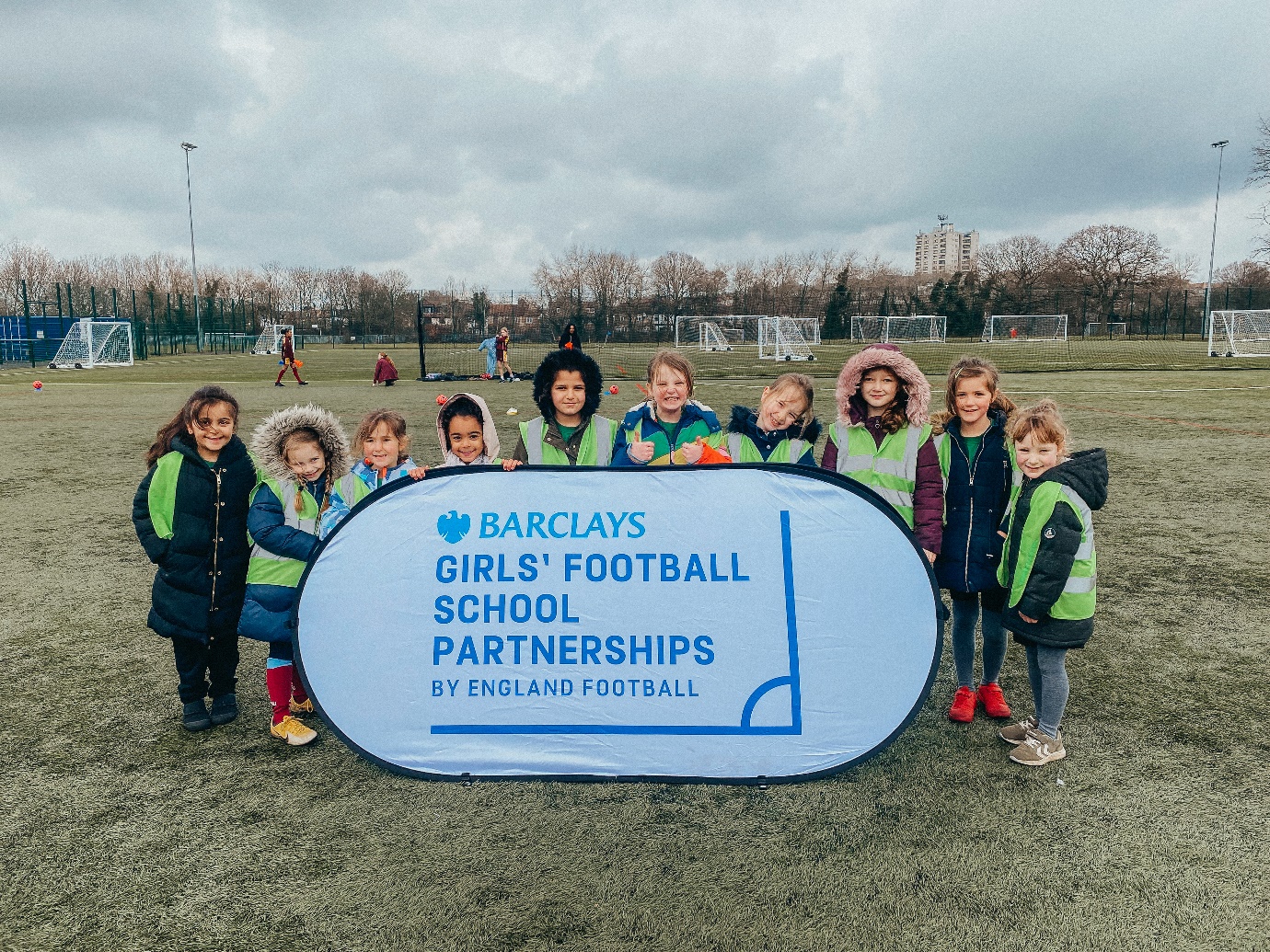 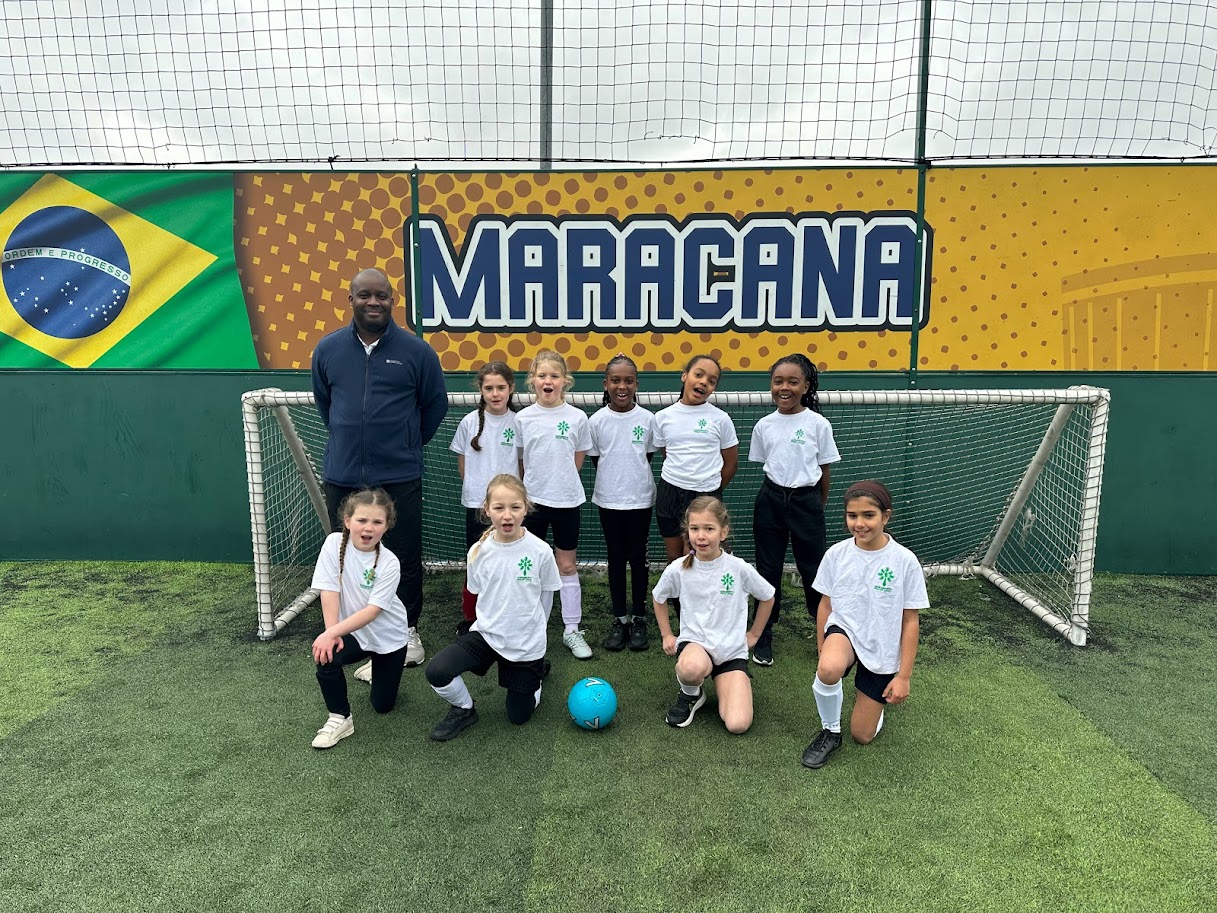 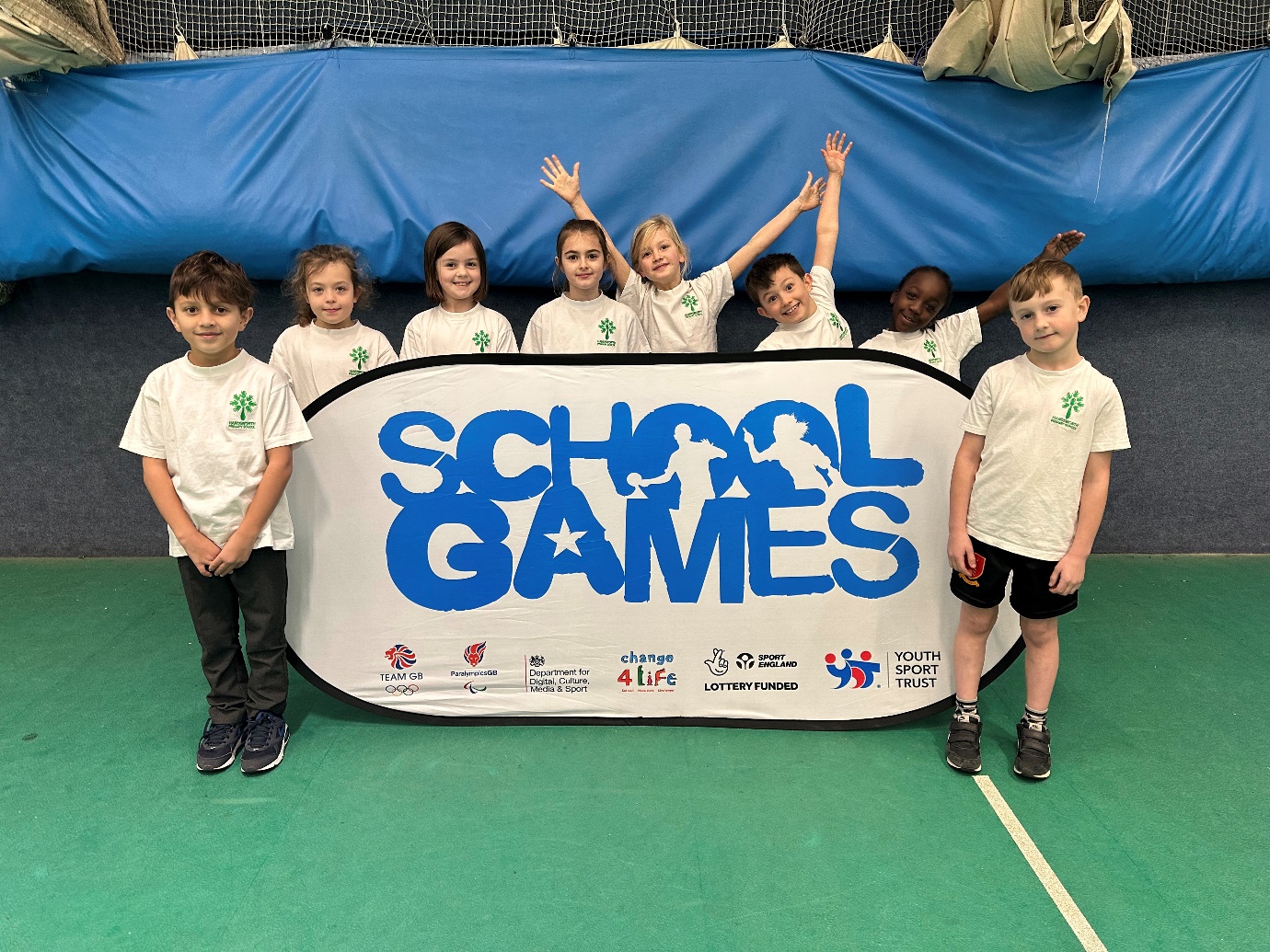 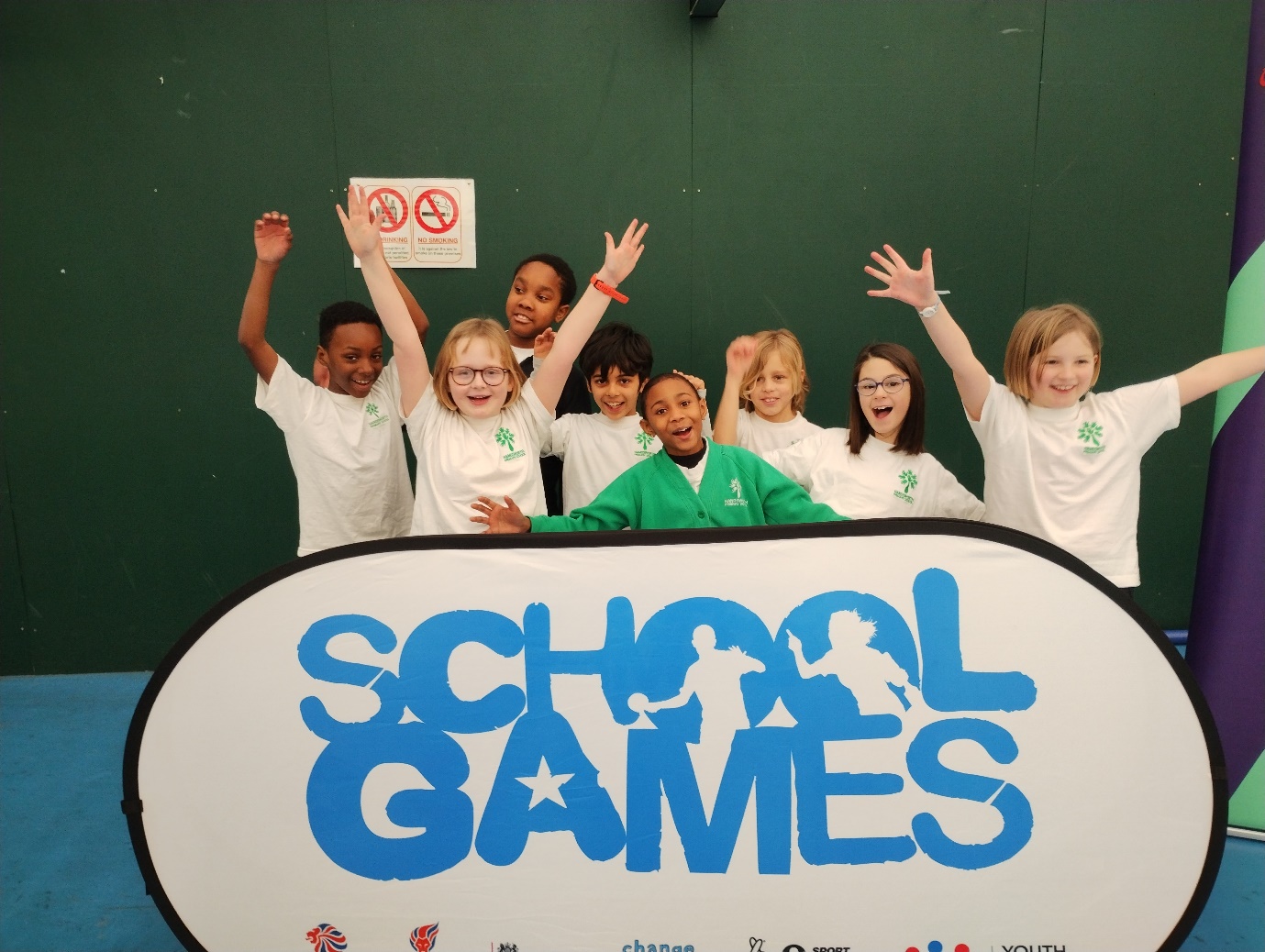 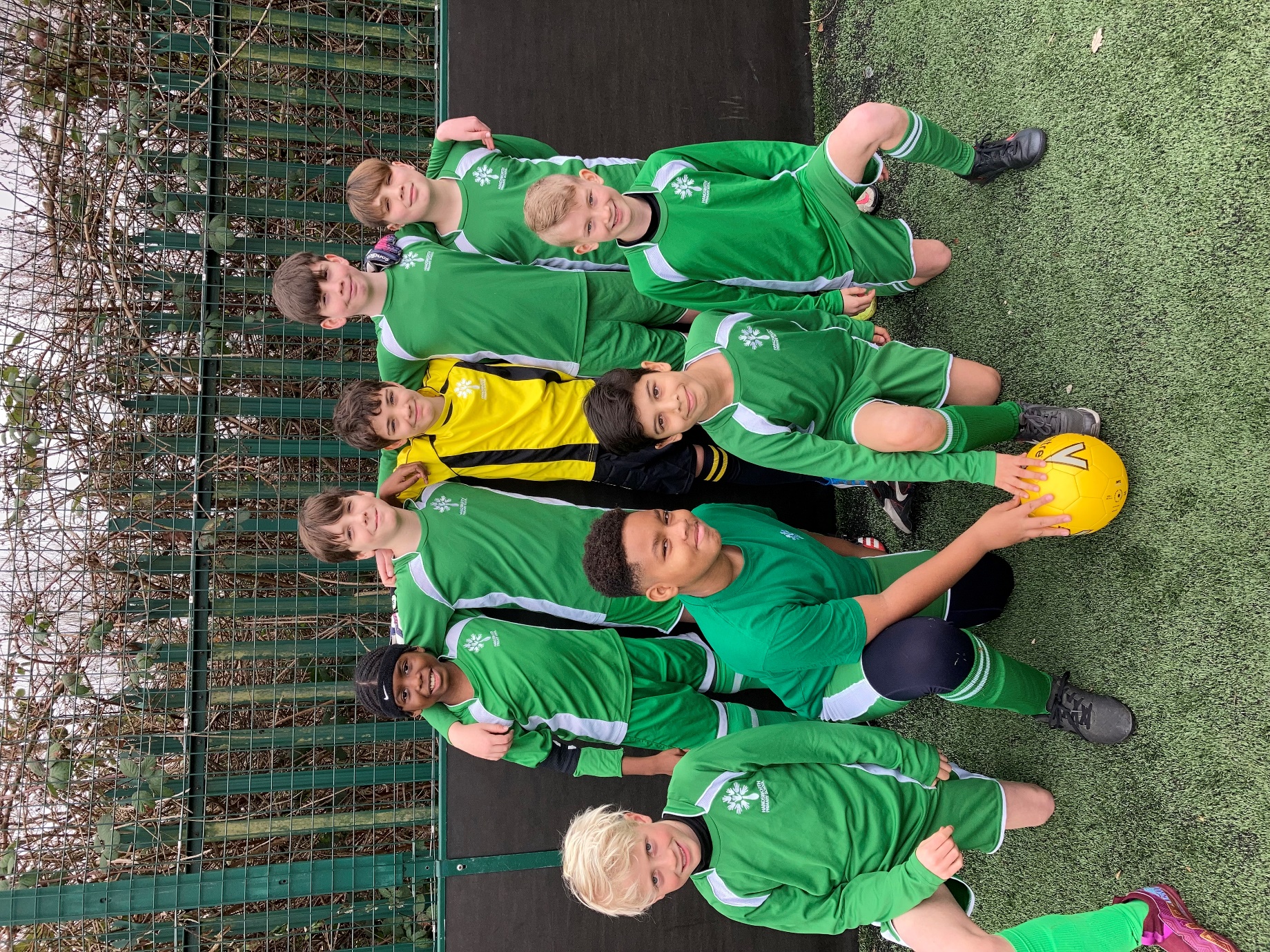 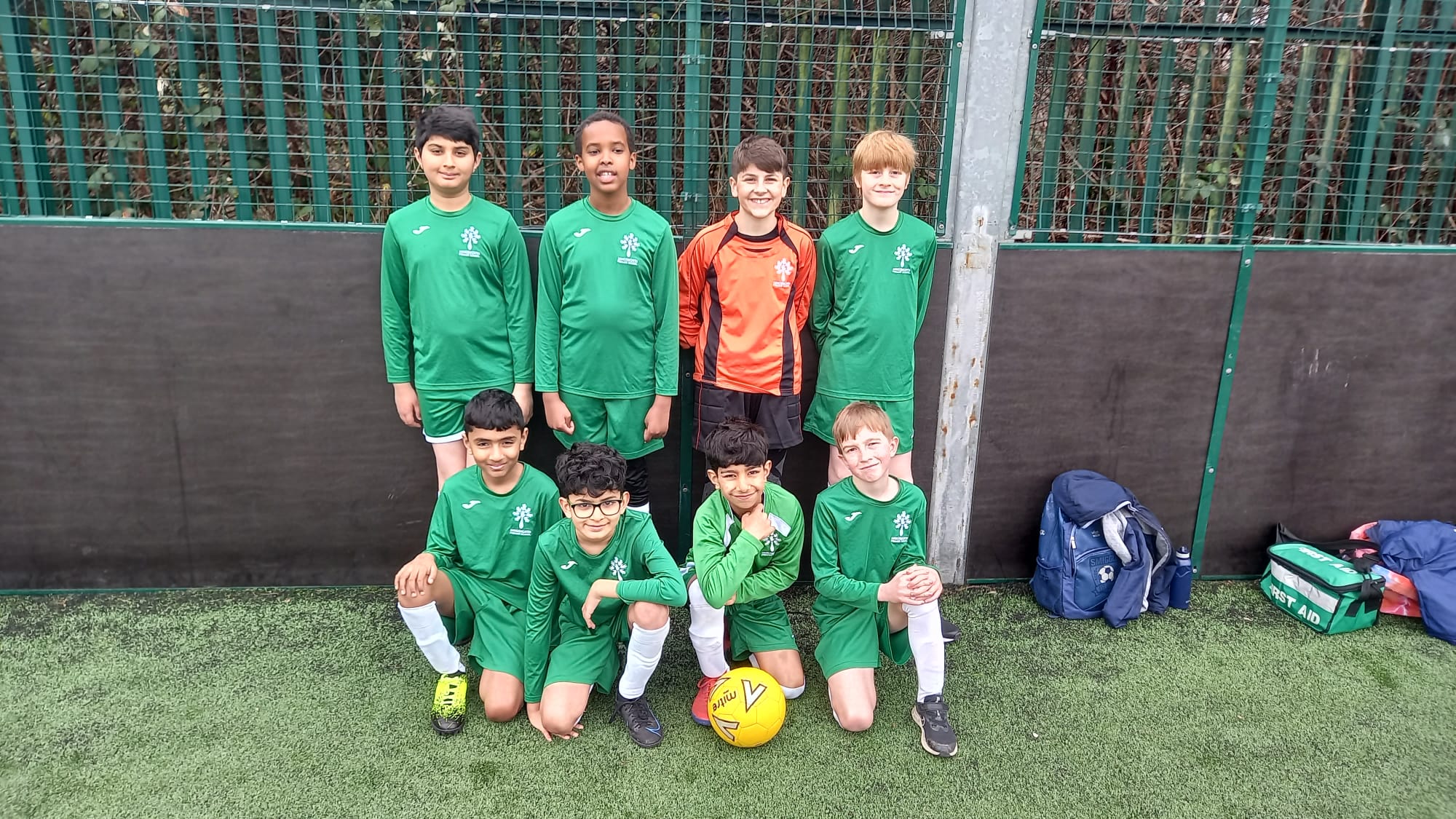 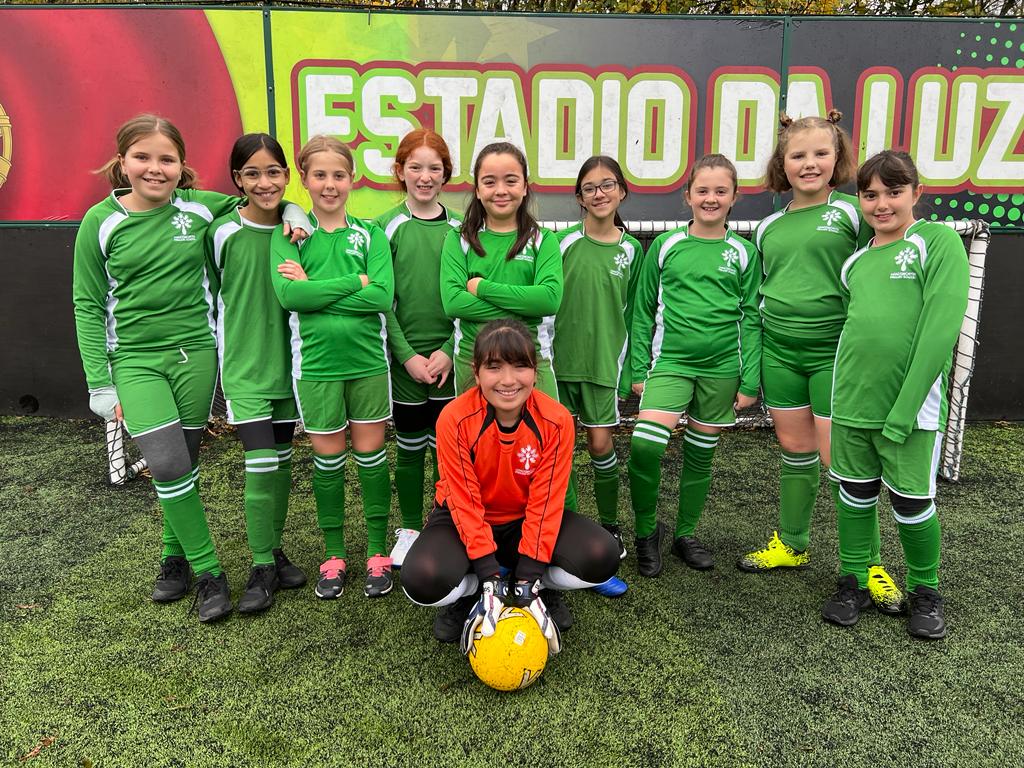 ItemCostIntentImpactStaff for KS2 girls football and running club£590.86Maintain and promote girls football. Maintain and promote running club.10 girls took part in football training and a football competition. 43 children took part in running club and 28 in a borough cross country.WFSSN membership£900Competitions, support, training opportunities alongside other schools in the borough. Entry to London Youth Games competitions.School have continued to attend as many competitions as possible and achieve well. A large number of children have competed and there have been successes in a number of sports, including our Sitting Volleyball representing Waltham Forest in the London Youth Games and finishing third.Fantastic support for subject lead.Cricket session Year 4£3006 weeks of cricket sessions and a cricket festival.60 children in year 4 learnt cricket skills and participated in a cricket competition.Books £693To give children other options and inspiration.All year groups were given new books that focused on sport and achievement.  Children inspired by the books and wanting to read.Extra-curricular clubs run by external sports coaches and LSA’s. Pupil premium children sports clubs at no charge.£2,435Allow Pupil Premium to access clubs before and after school clubs.Promote girls football.Target children in year 5 and 6 for running club to improve health and fitness.Children who may not have had the chance are able to play sports.  Some are then able to compete for the school.Increased participation in girls football from year 4 to 6.Running club attended by competitive runners and children who want to improve their fitness and/or mental well being.5-a-day fitness£334All classes continue access to 5-1-day.Opportunity for each class to include activity per day.Supports active classrooms.Playground equipment £245.83Improving the choice and opportunity at lunchtime.Children’s behaviour at lunchtime is better as they have more active opportunities and things to do.Keeps children active and gives the sports leaders many opportunities when they are organising games and activities at lunch.PE and Sport Equipment£4,153.43Improve sports equipment and quantity. Including inclusive equipment.Improved P.E lessons and opportunities in school through intra competitions, clubs and curriculum.Inclusive equipment allowing everyone to be involved in PE lessons, lunchtime activities and sports day.Catch up swimming lessons£871.50For years 5 to 6 swimmers who are not able to swim.Children who had not learnt to swim after year 4 sessions were able to attend a week and gain more confidence in water. 23 children attended.Fit4Kids£505KS2 sessions about health and fitnessKS2 children learnt about health and fitness.  About focus on food and what they can do independently at home to be healthy.Transport for events£5,320Enable teams and groups to attend events.A large number of children have attended events and competed against other schools or learnt new activities.Staff cover for events£6,721.67Enable PE leader or experienced member of staff to accompany teams and individuals.Any child has been able to attend as we have been able to choose the desired members of staff for each group or event.  Multiple success tories and experiences have been created in a number of sports including athletics, football, basketball, netball, table tennis, volleyball and cricket.Skate and Scoot£720An event to inspire new skills and interestKS1 had a session with scooters and KS2 with skateboards. Children in Year 5 wrote a persuasive piece of writing to have a set of skateboards next year.Circus event£100Children learn about healthy lifestyle choices.All the children in school were part of a lesson where they learnt about healthy food choices and how to be active.TOTAL£23,890.29Sports Premium£20,655.88School funds£3,234.41